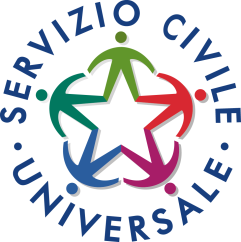 	Allegato A1 (ITALIA)SCHEDA ELEMENTI ESSENZIALI DEL PROGETTO ASSOCIATO AL PROGRAMMAIn ciascun box è riportato il riferimento alla specifica voce della scheda oppure al sistema helios. All’ente è richiesto di riportare gli elementi significativi per consentire al giovane una visione complessiva del progetto prima di leggere in dettaglio il progetto stesso. TITOLO DEL PROGETTO: CONTROCORRENTESETTORE E AREA DI INTERVENTO: Settore: A – AssistenzaArea di intervento: 03 Minori e giovani in condizioni di disagio o di esclusione socialeDURATA DEL PROGETTO: 12 MESIOBIETTIVO DEL PROGETTO: promuovere opportunità e processi formativi e socio-culturali inclusivi, a favore dei minori e dei giovani fragili, vulnerabili e/o in condizioni di povertà educativa dei comuni coinvolti e sostenerne progetti di vita e protagonismo attivo.ATTIVITÁ D'IMPIEGO DEGLI OPERATORI VOLONTARI: I giovani di servizio civile svolgeranno il ruolo di figura educativa di supporto, animatore delle attività ludiche/espressive e ricreative, co-progettista nell’organizzazione dei laboratori e degli eventi territoriali, facilitatore della comunicazione e delle interazioni tra pari e dei rapporti con il territorio, monitore nel lavoro sulla valutazione di impatto che verrà svolta nelle scuole.Saranno impiegati nei seguenti SERVIZI: PROJECT-FORM Società Cooperativa Sociale Onlus:sedi di attuazione 154345 e 154346: presidio socio-educativo per minori “La Casa di Chiara e Francesco”Associazione Primavera:sede di attuazione 154320: Istituto Educativo Assistenziale per minori a rischio “Mary Poppins” sede di attuazione 154316: Centro diurno per minori Cooperativa sociale “San Giuseppe”:sede di attuazione 154540: comunità alloggio per minori Comune di Raddusa:sedi di attuazione 154350 e 158356: spazio sociale aperto per minoriDi seguito, il dettaglio sulle ATTIVITÀ D’IMPIEGO del progetto:LABORATORIO DI SOSTEGNO SCOLASTICO:(da svolgersi c/o le sedi degli enti PROJECT-FORM 154345 e 154346, COOP. SAN GIUSEPPE 154540, ASS. PRIMAVERA 154320 e 154316, COMUNE DI RADDUSA 154350 e 158356)Gli operatori volontari di servizio civile saranno coinvolti sia nella fase preliminare di presa in carico, con la creazione della cartella personalizzata del minore (contenente informazioni generali, sulla carriera scolastica, l’attuale istituto/classe frequentati e il contatto dell’insegnante di riferimento, sugli hobby e le eventuali attività extrascolastiche in cui si è impegnati, il sogno professionale), sia nella gestione dei contatti esterni con famiglie, scuola e referente dell’osservatorio sulla dispersione scolastica. Inoltre, saranno impegnati nelle attività di accoglienza, cura del setting, osservazione (su indicazioni precise degli operatori), accompagnamento all’individuazione del metodo di studio personalizzato e più efficace, supporto del minore durante lo svolgimento dei compiti e motivazione allo studio con rinforzi positivi (gestione della token economy).Parteciperanno anche agli incontri scolastici con gli insegnanti e alle riunioni tecniche durante le quali sarà monitorata la situazione didattica dei singoli minori e valutata l’efficacia dei metodi e delle strategie usate. LABORATORIO DI POTENZIAMENTO DIDATTICO:(da svolgersi c/o le sedi degli enti PROJECT-FORM 154345 e 154346, COOP. SAN GIUSEPPE 154540, ASS. PRIMAVERA 154320 e 154316, COMUNE DI RADDUSA 154350 e 158356)Gli operatori volontari di servizio civile collaboreranno alla progettazione e all’assemblaggio del materiale didattico di potenziamento, all’individuazione delle metodologie e delle attività per singolo minore, alla costruzione di mappe concettuali e affiancheranno i minori durante lo svolgimento del laboratorio e nell’uso di specifici software applicativi. Saranno pienamente coinvolti nelle riunioni tecniche di verifica e valutazione e nelle attività di progettazione ed individuazione di strumenti e piste metodologiche innovative.LABORATORIO MOTIVAZIONALE:(da svolgersi c/o le sedi degli enti PROJECT-FORM 154345 e 154346, COOP. SAN GIUSEPPE 154540, ASS. PRIMAVERA 154320 e 154316, COMUNE DI RADDUSA 154350 e 158356)Gli operatori volontari di servizio civile saranno coinvolti dalle fasi di analisi a quelle di progettazione, applicazione e verifica degli interventi. In particolare, per rendere concreta l’applicazione di una “democrazia dell’apprendimento”, saranno chiamati a sperimentare la mentalità da ricercatore: che osserva il proprio gruppo/classe e i singoli minori seguiti, che impara a conoscerne le caratteristiche e le preferenze in termini di modalità di apprendimento, che intercetta gli ostacoli e si metta in gioco per trovare proposte in grado di ri-accendere la disponibilità ad apprendere. Inoltre, i giovani volontari affiancheranno bambini/adolescenti durante lo svolgimento delle attività proposte da educatori/psicologi degli enti.Parteciperanno agli incontri con l’equipe tecnica costituita dalle risorse professionali messe in comune dagli enti coprogettanti, durante i quali saranno costruiti gli strumenti a supporto dei percorsi di rinforzo positivo (token economy) e progettati gli strumenti di verifica.LABORATORIO DI RI-ORIENTAMENTO SCOLASTICO:(da svolgersi c/o le sedi degli enti PROJECT-FORM 154345 e 154346, COOP. SAN GIUSEPPE 154540)Gli operatori volontari di servizio civile saranno coinvolti nell’affiancamento dei minori durante la realizzazione delle attività, nella cura del setting e in momenti strutturati di osservazione, compresi quelli nei quali la psicologa somministrerà dei test di orientamento.Potranno anche accompagnare i minori in occasione di open day promozionali sulle proposte formative locali e conoscitive delle peculiarità strutturali degli enti di formazione.LABORATORI LUDICO – EDUCATIVI GENITORI – FIGLI:(da svolgersi c/o le sedi degli enti PROJECT-FORM 154345 e 154346, COOP. SAN GIUSEPPE 154540, ASS. PRIMAVERA 154320 e 154316, COMUNE DI RADDUSA 154350 e 158356)Gli operatori volontari di servizio civile saranno coinvolti nella progettazione delle attività, nel loro svolgimento, nella gestione dei rapporti con i genitori dei minori, nel monitoraggio delle attività svolte e nell’eventuale loro ri-progettazione. Potranno accompagnare i minori seguiti durante escursioni/gite fuori porta. LABORATORI ARTISTICI:(da svolgersi c/o le sedi degli enti PROJECT-FORM 154345 e 154346, COOP. SAN GIUSEPPE 154540, ASS. PRIMAVERA 154320 e 154316, COMUNE DI RADDUSA 154350 e 158356)Gli operatori volontari di servizio civile saranno coinvolti nella fase preliminare di dialogo con i minori, nella mappatura delle risorse artistico-culturali territoriali, nella gestione dei contatti, nella progettazione di dettaglio dei laboratori/iniziative e nel loro svolgimento, nel monitoraggio e nell’eventuale ri-progettazione. Saranno anche coinvolti nella progettazione grafica del materiale pubblicitario e nelle attività di promozione.LABORATORI LEGALITA’ E CITTADINANZA ATTIVA:(da svolgersi c/o le sedi degli enti PROJECT-FORM 154345 e 154346, COOP. SAN GIUSEPPE 154540, ASS. PRIMAVERA 154320 e 154316, COMUNE DI RADDUSA 154350 e 158356)Gli operatori volontari di servizio civile parteciperanno alle attività fin dalla fase di progettazione della proposta formativa da portare nelle scuole, potranno così mettere a frutto le conoscenze acquisite durante il percorso di formazione generale e sperimentarsi nel ruolo di “formatore”, testando competenze tecniche e trasversali. In più, saranno coinvolti nelle azioni di somministrazione dei questionari, scoring, analisi dei dati, valutazione di impatto, redazione del report e diffusione dei risultati. Saranno anche impegnati nella progettazione di dettaglio dei laboratori con i minori delle sedi di attuazione, nel loro svolgimento, nel monitoraggio e nella valutazione.Inoltre, trattandosi di un’attività integrata, il giovane di servizio civile seguirà lo step specifico di attività curato dall’ante di appartenenza:- Coop. Project-Form: lavoro di scoring, elaborazione grafici e analisi dei dati;- Coop. “S. Giuseppe”: raccordo con le scuole e calendarizzazione degli incontri in aula; - Associazione “Primavera”: fase di analisi e redazione del report di valutazione su aspetti, dinamiche e prospettive emerse; - Comune di Raddusa: redazione dell’ultima sezione del report, dedicato all’elaborazione di proposte e piste progettualiLABORATORIO LA MIA VITA E’ LEGGENDA:(solo per le sedi degli enti ASS. PRIMAVERA 154320 e COOP. SAN GIUSEPPE 154540)Gli operatori volontari di servizio civile saranno coinvolti nelle attività preliminari di conoscenza dei ragazzi, indispensabili ad una mirata progettazione esecutiva e di dettaglio, e nel supportare l’organizzazione del setting e lo svolgimento dei lavori, con l’affiancamento dei ragazzi seguiti. Saranno anche impegnati nelle attività di verifica/valutazione ed eventuale ri-progettazione.LABORATORIO DI EDUCAZIONE ALLE EMOZIONI E ALL’AFFETTIVITA’:(da svolgersi c/o le sedi degli enti PROJECT-FORM 154345 e 154346, COOP. SAN GIUSEPPE 154540, ASS. PRIMAVERA 154320 e 154316, COMUNE DI RADDUSA 154350 e 158356)Gli operatori volontari di servizio civile collaboreranno alla preparazione del materiale necessario e all’allestimento del setting, affiancheranno i minori durante lo svolgimento delle attività, si occuperanno della raccolta dei prodotti e della loro digitalizzazione, dei processi di comunicazione esterna e di diffusione. Saranno coinvolti anche nelle fasi/attività di verifica e valutazione.LABORATORIO SPORTIVO:(da svolgersi c/o le sedi degli enti PROJECT-FORM 154345 e 154346, COOP. SAN GIUSEPPE 154540, ASS. PRIMAVERA 154320 e 154316, COMUNE DI RADDUSA 154350 e 158356)Gli operatori volontari di servizio civile saranno impegnati nella mappatura delle preferenze dei minori, nella progettazione esecutiva e di dettaglio, nello svolgimento delle attività e nel trasporto/accompagnamento (con mezzo dell’ente) c/o i luoghi di svolgimento. Collaboreranno anche all’eventuale organizzazione di iniziative sportive aperte alla comunità.LABORATORIO DI LETTURA:(da svolgersi c/o le sedi degli enti PROJECT-FORM 154345 e 154346, COOP. SAN GIUSEPPE 154540, ASS. PRIMAVERA 154320 e 154316, COMUNE DI RADDUSA 154350 e 158356)Gli operatori volontari di servizio civile saranno coinvolti nella progettazione dei laboratori, nella calendarizzazione, nella raccolta e gestione dei premi, nei rapporti con le risorse/agenzie educative e culturali, nello svolgimento delle attività e nel loro monitoraggio, nelle fasi di promozione e pubblicizzazione. Supporteranno anche la progettazione grafica del materiale promozionale e la pubblicizzazione tramite i canali di comunicazione degli enti.  Trattandosi di un’attività integrata, il giovane di servizio civile seguirà lo step specifico di attività curato dall’ante di appartenenza:- Coop. Project-Form: formazione preliminare al nucleo tecnico operativo degli enti coprogettanti e supporto logistico ed organizzativo nella realizzazione dell’evento pubblico comune “Mondi di Carta”:- Coop. “San Giuseppe”: progettazione grafica del materiale promozionale (locandina e post);- “Associazione Primavera”: elaborazione format di raccolta dati mensile, che consentirà di rilevare dati sul n. di minori partecipanti al laboratorio, gli enti in rete, la quantità di premi raccolti/donati, il n. di libri letti; - Comune di Raddusa: progettazione del sistema di gestione integrata dei premi raccolti tra le varie sedi di attuazione del progetto e promozione del laboratorio tra le risorse culturali localiCAMPO ESTIVO:(da svolgersi c/o le sedi degli enti PROJECT-FORM 154345 e 154346, COOP. SAN GIUSEPPE 154540, ASS. PRIMAVERA 154320 e 154316, COMUNE DI RADDUSA 154350 e 158356)Gli operatori volontari di servizio civile saranno coinvolti negli aspetti organizzativi, nell’affiancamento dei minori durante lo svolgimento delle attività, sia interne che esterne, nell’accompagnamento in occasione di gite ed escursioni. Cureranno anche i contatti con gli enti/privati che aderiranno al laboratorio “Talenti Futuro” e gestiranno l’agenda degli incontri, concordando modi e tempi di svolgimento. Parteciperanno alle riunioni organizzative e si occuperanno del monitoraggio del servizio.LABORATORIO DI EDUCAZIONE AMBIENTALE PER LO SVILUPPO SOSTENIBILE:(da svolgersi c/o le sedi degli enti PROJECT-FORM 154345 e 154346, COOP. SAN GIUSEPPE 154540, ASS. PRIMAVERA 154320 e 154316, COMUNE DI RADDUSA 154350 e 158356)Gli operatori volontari di servizio civile saranno coinvolti nella progettazione di dettaglio, nella realizzazione del materiale necessario, nella costruzione delle modalità di raccordo e di condivisione degli eventi tra le sedi, nel collegamento con le risorse territoriali e non, nello svolgimento delle attività e nel monitoraggio. Supporteranno anche gli aspetti organizzativi e logistici, la progettazione grafica del materiale promozionale e la pubblicizzazione tramite i canali di comunicazione dell’ente.  Trattandosi di un’attività integrata, il giovane di servizio civile seguirà lo step specifico di attività curato dall’ante di appartenenza:COOP. PROJECT-FORM: progettazione di dettaglio delle attività laboratoriali e pianificazione del Festival; COOP. S. GIUSEPPE: progettazione grafica del materiale promozionale (locandina e post);COMUNE DI RADDUSA: lavoro di contatto istituzionale e mediazione con le risorse territoriali, ricerca di sponsorizzazione e promozione di adesione alle attività; ASSOCIAZIONE PRIMAVERA: raccolta ed informatizzazione di tutto il materiale prodotto durante le attività laboratoriali Si precisano ULTERIORI SPECIFICHE ATTIVITÀ che gli operatori volontari di servizio civile svolgeranno nelle sedi di attuazione del progetto:SEDI PROJECT-FORM –154345 e 154346:Gestione della pagina facebook de “La Casa di Chiara e Francesco”;Riprese/foto degli eventi e progettazione digitale delle clip (dare visibilità al positivo che c’è e che si fa);Supporto nell’organizzazione e nello svolgimento di eventi promozionali sulle attività solidaristiche dell’ente e di iniziative di promozione della cittadinanza attiva (progetto “A Scuola di Solidarietà”);Supporto nell’organizzazione e nello svolgimento di campagne di foundraising;Supporto in attività di ricerca sociale;Supporto nella gestione dell’iniziativa “La merenda la dono io” (ideata dai volontari di servizio civile nazionale impegnati nel progetto “La Goccia” – bando agricoltura, con l’intento di mettere in rete imprese (panifici, ortofrutta, supermercati, cooperative agricole) disponibili a donare prodotti con i quali garantire ai minori seguiti una merenda giornaliera sana e genuina): campagna promozionale, cura dei contatti, presentazione degli obiettivi e del protocollo di collaborazione, carico/scarico dei prodotti e aggiornamento dei registri; preparazione giornaliera, insieme ai bambini, della merenda e cura degli aspetti educativi (igiene, raccolta differenziata, evitare gli sprechi, principi di sana alimentazione, condivisione);Supporto ai servizi di animazione territoriale e di stradaSEDE COOP. S. GIUSEPPE – 154540:Accompagnamento dei minori durante visite mediche/incontri presso i servizi di neuropsichiatria infantile (NPI); Supporto nel disbrigo pratiche;Supporto nella gestione della vita quotidiana della comunità, perché sia opportunità di socializzazione di contenuti educativiSEDI ASS. PRIMAVERA – 154320 e 154316:Supporto nel disbrigo pratiche e nella raccolta dei moduli di iscrizione dei minori al centro diurno;Riprese/foto degli eventi e progettazione digitale delle clip (dare visibilità al positivo che c’è e che si fa);Supporto nell’organizzazione e nello svolgimento di campagne di foundraising;Supporto nell’organizzazione e nello svolgimento di eventi promozionali sulle attività solidaristiche dell’enteSEDE COMUNE DI RADDUSA - 154350 e 158356:Supporto nell’organizzazione della festa del grano, evento territoriale che vede coinvolto e mobilitato tutto il paese, preziosa occasione di coesione sociale, di rapporti intergenerazionali e di legame con la storia e le tradizioni locali;Supporto nelle attività di progettazione grafica degli eventi sociali e nella pubblicizzazione, a mezzo stampa e tramite i social network;Supporto nell’organizzazione e nello svolgimento di campagne di foundraising;Ricerca e promozione di risorse per la progettazione di attività per il tempo libero di bambini e giovani del Comune;Supporto ai servizi di animazione territoriale e di strada.SEDI DI SVOLGIMENTO:Project-Form Società Cooperativa sociale: Ramacca (CT), via SS. Crocifisso n.123.San Giuseppe Soc. Cooperativa sociale: Ramacca (CT), via Martin Luther King n.22.Associazione Primavera: Catania, Viale Castagnola n.4.Comune di Raddusa: Raddusa (CT), via Regina Margherita n.75 e via Martiri d’Ungheria n.27.POSTI DISPONIBILI, SERVIZI OFFERTI:Project-Form Società Cooperativa sociale - Ramacca (CT), Via SS. Crocifisso n.123:sede PROJECT1 - codice154345: n. 8 posti disponibili - senza vitto e senza alloggiosede PROJECT2 – codice 154346: n. 6 posti disponibili - senza vitto e senza alloggioSan Giuseppe Società Cooperativa sociale - Ramacca (CT), Via Martin Luther King n. 22: n. 4 posti disponibili - senza vitto e senza alloggio. senza vitto e alloggio.Associazione Primavera - Catania, Viale Castagnola n. 4: sede 154320 – Istituto educativo per minori a rischio: n. 8 posti disponibili - senza vitto e senza alloggio.sede 154316 – centro diurno: n. 8 posti disponibili - senza vitto e senza alloggio.Comune di Raddusa - Raddusa (CT):sede 1 - Via Regina Margherita n. 75 –codice 154350: n. 8 posti disponibili - senza vitto e senza alloggiosede 2 - via Martiri d’Ungheria n. 27 – codice 158356: n. 4 posti disponibili - senza vitto e senza alloggioEVENTUALI PARTICOLARI CONDIZIONI ED OBBLIGHI DI SERVIZIO ED ASPETTI ORGANIZZATIVI:Disponibilità a missioni con mezzi degli entiFlessibilità oraria (turni mattina/pomeriggio)Giorni di servizio settimanali: 5 Orario: turni mattina/pomeriggio	 EVENTUALI REQUISITI RICHIESTI: nessunoDESCRIZIONE DEI CRITERI DI SELEZIONE: inserire il sistema di selezione che si intende adottare per la selezione degli operatori volontariA. VALUTAZIONE CURRICULUM VITAEPunteggio max assegnabile al punto A: 30 puntiB. TITOLI/PRECEDENTI ESPERIENZE/ALTRE CONOSCENZEPunteggio max assegnabile al punto B: 20 puntiC. VALUTAZIONE COLLOQUIOPunteggio max assegnabile al punto C: 60 puntiProve individuali: Test psico-attitudinale Test strutturato con domande sul progetto ColloquioIl colloquio verterà sui seguenti argomenti:- Conoscenza del candidato, anche attraverso domande-stimolo ricavate dal test psico-attitudinale: personalità, interessi, hobby e passioni, motivazione, aspetto qualitativo delle esperienze pregresse; - Verifica della conoscenza del progetto e delle informazioni in possesso sull’esperienza di servizio civile;In considerazione dell’emergenza epidemiologica da Covid-19 tuttora in corso, così come consentito dal Bando 2020 di selezione Servizio Civile Universale, alla scheda di valutazione accreditata presso il Ministero si apporta la seguente modifica: non sarà sostenuta la prova di gruppo “Test situazionale”. L’iteam 7 “Grado di partecipazione all’attività di gruppo” della viene sostituito con due distinti indicatori: “Capacità di resilienza” e “capacità di proattività”, valutati attraverso mirate “domande-situazionali” che verranno poste durante il colloquio.CARATTERISTICHE COMPETENZE ACQUISIBILI: “ATTESTATO SPECIFICO”, rilasciato da Cooperativa sociale GR Group.FORMAZIONE SPECIFICA DEGLI OPERATORI VOLONTARI:Sedi di realizzazione della formazione:Gli operatori volontari di servizio civile dell’Associazione “Primavera” e del Comune di Raddusa svolgeranno la formazione specifica nel Comune di Catania.Gli operatori volontari di servizio civile delle cooperative sociali “Project-Form” e “San Giuseppe” svolgeranno la formazione specifica nel Comune di Ramacca.Durata: 80 oreTITOLO DEL PROGRAMMA CUI FA CAPO IL PROGETTO: Traiettorie di Futuro: giovani protagonisti di sé e del territorioAMBITO DI AZIONE DEL PROGRAMMA:Sostegno, inclusione e partecipazione delle persone fragili nella vita sociale e culturale del Paese.PARTECIPAZIONE DI GIOVANI CON MINORI OPPORTUNITA’ Numero posti previsti per giovani con minori opportunità: 4 Tipologia di minore opportunità: Difficoltà economicheDocumento che attesta l’appartenenza del giovane alla categoria individuata: ISEE aggiornato Attività degli operatori volontari con minori opportunità: le stesse rispetto a quelle già dettagliate al box “attività d'impiego degli operatori volontari”Ulteriori risorse umane e strumentali e/o delle iniziative e/o delle misure di sostegno volte ad accompagnare gli operatori volontari con minori opportunità nello svolgimento delle attività progettuali: n. 1 life coach per sede di attuazione del progetto, i quali garantiranno uno specifico supporto di carattere psico-pedagogico e motivazionale;questionario specifico ex ante e finale che consente di tracciare e monitorare l’incidenza del servizio civile sulla qualità di vita del giovane, sul rapporto tra gap di partenza e aspettative/obiettivi personali e tra punti di forza in situazione di arrivo e livello di soddisfazione personale. Su quanto rilevato sarà data rilevanza statistica all’interno del Rapporto annuale, attraverso un’apposita sezione. SVOLGIMENTO DI UN PERIODO DI TUTORAGGIO Durata del periodo di tutoraggio: 3 mesiOre dedicate: 24  Tempi, modalità e articolazione oraria: Attività di tutoraggio:Organizzazione di momenti di autovalutazione di ciascun volontario e valutazione globale dell’esperienza di servizio civile, di analisi delle competenze apprese ed implementate durante il servizio civile:si sviluppa nella fase di accompagnamento, nella quale ciascun operatore volontario di servizio civile viene accompagnato a compiere un percorso di autovalutazione globale dell’esperienza, che trova il momento di maggior rilievo nell’analisi e valutazione delle competenze. Laboratori di orientamento alla compilazione del curriculum vitae, anche attraverso lo strumento dello Youthpass o, nel caso di cittadini di Paesi terzi regolarmente soggiornanti in Italia, dello Skills Profile tool for Third Countries Nationals della Commissione europea, nonché di preparazione ai colloqui di lavoro, di utilizzo del web e dei social network in funzione della ricerca di lavoro e di orientamento all’avvio d’impresa:si sviluppa nella fase di accompagnamento, ed è strutturata in quattro laboratori:1° laboratorio – “CERCO LAVORO, COME LO CERCO”:2° Laboratorio – “IL COLLOQUIO DI LAVORO”3° Laboratorio – “SOCIAL RECRUITMENT”4° Laboratorio – “FARE IMPRESA”Attività volte a favorire nell’operatore volontario la conoscenza ed il contatto con il centro per l’impiego ed i servizi per il lavoro: si sviluppa nella fase di accompagnamento e prevede un momento in modalità collettiva, semi-strutturato, con i responsabili/referenti del centro per l’impiego e dell’agenzia per il lavoro.Il percorso di tutoraggio prevede anche le seguenti attività: b) Affidamento del giovane, mediante partnership con l’Agenzia per il lavoro “Atlantic”, finalizzato alla presa in carico dello stesso, che provvede allo svolgimento di colloqui di accoglienza e di analisi della domanda, nonché alla stipula del patto di servizio personalizzato:c) Atre iniziative idonee alla facilitazione dell’accesso al mercato del lavoro: laboratorio “Adesso mi informo!”, per offrire ai giovani volontari una panoramica specifica sulle opportunità formative presenti sul territorio, sia locale che nazionale.ESPERIENZEESPERIENZEESPERIENZEPrecedenti esperienze di Volontariato L’esperienza di volontariato costituisce un titolo di valutazione.Le esperienze sono cumulabili fino al raggiungimento del punteggio massimo previsto.Sono valutate le esperienze per mese o frazione di mese superiore o uguale a 15 gg; il periodo massimo valutabile è di 12 mesi per ogni singola tipologia di esperienza svolta.Le esperienze sono cumulabili fino al raggiungimento del punteggio massimo previsto.Precedenti esperienze di Volontariato L’esperienza di volontariato costituisce un titolo di valutazione.Le esperienze sono cumulabili fino al raggiungimento del punteggio massimo previsto.Sono valutate le esperienze per mese o frazione di mese superiore o uguale a 15 gg; il periodo massimo valutabile è di 12 mesi per ogni singola tipologia di esperienza svolta.Le esperienze sono cumulabili fino al raggiungimento del punteggio massimo previsto.Precedenti esperienze di Volontariato L’esperienza di volontariato costituisce un titolo di valutazione.Le esperienze sono cumulabili fino al raggiungimento del punteggio massimo previsto.Sono valutate le esperienze per mese o frazione di mese superiore o uguale a 15 gg; il periodo massimo valutabile è di 12 mesi per ogni singola tipologia di esperienza svolta.Le esperienze sono cumulabili fino al raggiungimento del punteggio massimo previsto.PRECEDENTIESPERIENZECOEFFICIENTIPUNTEGGIO MAX ASSEGNABILEPrecedenti esperienze c/o enti che realizzanoil progetto Coefficiente 1,50 punti (mese o frazione di mese sup. o uguale a 15 giorni)18 puntiPrecedenti esperienze nello stesso settore del progetto c/o enti diversi da quello che realizza il progetto(produzione di eventuale documentazione su richiesta dell’ente)Coefficiente 1,0 punti (mese o frazione di mese sup. o uguale a 15 giorni)12 puntiPUNTEGGIO TOTALE MASSIMO PUNTEGGIO TOTALE MASSIMO 30 PUNTIESPERIENZE AGGIUNTIVEESPERIENZE AGGIUNTIVEESPERIENZE AGGIUNTIVESi tratta di esperienze diverse da quelle valutate al punto precedente (per esempio: stage lavorativo, animatore di villaggi turistici, attività di assistenza ai bambini durante il periodo estivo, etc.). Le esperienze sono cumulabili fino al raggiungimento del punteggio massimo previsto.Si tratta di esperienze diverse da quelle valutate al punto precedente (per esempio: stage lavorativo, animatore di villaggi turistici, attività di assistenza ai bambini durante il periodo estivo, etc.). Le esperienze sono cumulabili fino al raggiungimento del punteggio massimo previsto.ITEMPUNTIEsperienze di durata superiore od uguale a 12 mesi4Esperienze di durata inferiore ad un anno2PUNTEGGIO MAX ASSEGNABILE 4 PUNTITITOLI DI STUDIOTITOLI DI STUDIOSono valutabili i titoli rilasciati da scuole, istituti, università dello Stato o da esso legalmente riconosciuti. Viene valutato solo il titolo più elevato.Sono valutabili i titoli rilasciati da scuole, istituti, università dello Stato o da esso legalmente riconosciuti. Viene valutato solo il titolo più elevato.ITEMPUNTILaurea attinente al progetto(magistrale, specialistica, vecchio ordinamento)8Laurea non attinente al progetto(magistrale, specialistica, vecchio ordinamento)7Diploma attinente al progetto6Diploma non attinente al progetto5PUNTEGGIO MAX ASSEGNABILE 8 PUNTITITOLI PROFESSIONALITITOLI PROFESSIONALITitoli professionali sono quelli rilasciati da Enti pubblici o Enti accreditati (valutare solo il titolo più elevato). Verrà valutato max un titolo professionale per ogni box.Titoli professionali sono quelli rilasciati da Enti pubblici o Enti accreditati (valutare solo il titolo più elevato). Verrà valutato max un titolo professionale per ogni box.ITEMPUNTIAttinente al progetto4Non attinente al progetto2Non terminato1PUNTEGGIO MAX ASSEGNABILE 4 PUNTI	ALTRE CONOSCENZE		ALTRE CONOSCENZE	Si valutano le conoscenze dichiarate e/o certificate riportate dal giovane (es. specializzazioni universitarie, master, conoscenza di una lingua straniera, conoscenza del computer). Per ogni conoscenza riportata è attribuito 1 punto fino ad un massimo di 4 puntiSi valutano le conoscenze dichiarate e/o certificate riportate dal giovane (es. specializzazioni universitarie, master, conoscenza di una lingua straniera, conoscenza del computer). Per ogni conoscenza riportata è attribuito 1 punto fino ad un massimo di 4 puntiITEMPUNTIAttestato o autocertificati1 punto/conoscenzaPUNTEGGIO MAX ASSEGNABILE 4 PUNTISCHEDA DI VALUTAZIONESCHEDA DI VALUTAZIONEElementi di valutazionePuntiAuto-presentazione (capacità espressive e proprietà di linguaggio, equilibrio emotivo, capacità di analisi delle situazioni, capacità di critica costruttiva)0 – 6Conoscenza dell’ente e delle sedi di attuazione del progetto0 – 8Conoscenza e condivisione degli obiettivi e delle attività del progetto0 – 6Motivazioni generali del candidato al servizio civile0 -6Life skills possedute (competenze cognitive, emotive, relazionali)0 – 6Idoneità del candidato a svolgere le mansioni previste dalle attività del progetto0 – 8Capacità di resilienza0 – 3Capacità di proattività0 – 39. Disponibilità del candidato nei confronti di condizioni richieste per l’espletamento del sevizio (es. missioni, trasferimenti, flessibilità oraria, etc…)0– 510. Contributo personale che il candidato potrebbe portare alla realizzazione del progetto (specificare ___________________________________)0 – 611. Altre doti e abilità umane possedute dal candidato0 – 3Totale punteggio (1+2+3+4+5+6+7+8+9+10+11)=Max 60OBIETTIVO/I AGENDA 2030 DELLE NAZIONI UNITE Obiettivo 1 Agenda 2020. Porre fine ad ogni povertà nel mondo.Obiettivo 3 Agenda 2020: Assicurare la salute ed il benessere per tutti e per tutte le età.Obiettivo 4 Agenda 2020: Fornire un’educazione di qualità, equa ed inclusiva, e un’opportunità di apprendimento per tutti.ACCOGLIENZAACCOMPAGNAMENTOATTIVAZIONE/ RESTITUZIONETOTALE ORE2 ore1210DETTAGLIO TEMPORALE10° mese dall’avvio del progetto10° - 11° mese dall’avvio del progetto12° mese dall’avvio del progettoMODALITA’/ARTICOLAZIONE ORARIADi gruppo/n.1 incontro durata: 2 oreDi gruppo/n.2 incontri, ciascuno della durata di 5 ore.Individuale/2 oreDi gruppo/n.1 incontro durata: 5 ore.Di gruppo l’incontro finale di restituzione: 3 ore.Individuale/2 ore 